ROYAL & THE SERPENT RETURNS WITH RAT TRAP I: THE BLUEPRINT, KICKING OFF A SUMMER OF NEW MUSICINCLUDES “ASTROTURF” & THE LGBTQ+ ANTHEM, “ONE NATION UNDERDOGS”BOTH TRACKS JOINED BY OFFICIAL VISUALS PREMIERING TODAYSPECIAL GUEST RUN ON FALL OUT BOY’S SO MUCH FOR (TOUR) DUSTBEGINS JUNE 21 AT CHICAGO, IL’S WRIGLEY FIELD LISTEN TO RAT TRAP I: THE BLUEPRINT HEREWATCH “ASTROTURF” OFFICIAL MUSIC VIDEO HEREWATCH “ONE NATION UNDERDOGS” OFFICIAL MUSIC VIDEO HERE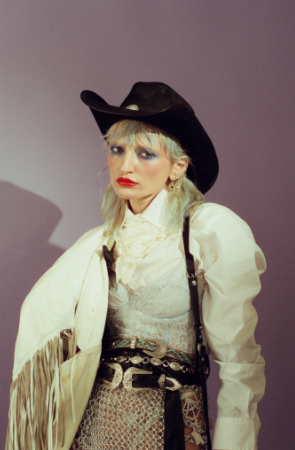 DOWNLOAD PRESS PHOTOS HERE (credit Whitney Otte)RIAA Gold-certified singer-songwriter Royal & the Serpent has shared RAT TRAP I: the blueprint, the first in a series of all-new two-track releases arriving each month through the summer. The project includes “Astroturf” and the powerfully inspiring LGBTQ+ anthem, “One Nation Underdogs,” both joined by official music videos streaming now HERE. RAT TRAP I: the blueprint is available now via Atlantic Records HERE. Royal says, “These first two songs are titled "the blueprint" for a reason.... they are the very beginning etchings of what is ready to be built within the royalverse. They paint a picture of a reality (quite reflective of our own) made of plastic - shiny, toy like, fake and easy to break.“Astroturf” gives us a glimpse of the other side - where the grass seems greener - yet ultimately leads us back to an understanding of the truth (that everything is all fake). “One Nation Underdogs” breaks the mold with a fierce & queer rewrite of our (not so beloved) pledge of allegiance - pushing boundaries and barriers in the world we're building (and the one we're living in). Both songs take place in the same alternate RATS universe  - along with every RAT TRAP to come. Here we go... it's just the beginning...”Royal & the Serpent will celebrate the RAT TRAPs with a jam-packed tour schedule beginning this weekend with a much-anticipated performance at Atlantic City, NJ’s Adjacent Festival (Sunday, May 28) and followed by a special guest run on Fall Out Boy’s upcoming So Much For (Tour) Dust, getting underway with an epic stadium show at Chicago, IL’s famed Wrigley Field on June 21. For complete details and ticket information, please visit www.royalandtheserpent.com.RAT TRAP I: the blueprint follows last year’s explosive HAPPINESS IS AN INSIDE JOB, an intimately detailed, five-song document of Royal’s journey to self-love. The project includes such searing tracks as “IM FINE,” “No Regrets,” “Happiness 4 Dummies,” “Love Abuser (Save Me),” and “Death of Me,” all accompanied by official visuals streaming now at YouTube. MORE ON ROYAL & THE SERPENT: Royal & the Serpent is an artist entirely unafraid to bare the deepest and darkest parts of her psyche. After making her Atlantic Records debut with get a grip—a 2020 EP whose RIAA Gold-certified single “Overwhelmed” captured the chaos of sensory overload and spent 22 weeks on Billboard’s Alternative Airplay chart—the L.A.-based singer/songwriter revealed even more of her frenetic inner world in 2022 with  IF I DIED WOULD ANYONE CARE and Happiness Is An Inside Job. Her unfiltered songwriting has proved wildly resonant to her ever-growing fanbase—and led to such triumphs as touring with Demi Lovato, grandson, PVRIS, and soon with Fall Out Boy. Originally from New Jersey, she first took up guitar at age 14 with help from the then-six-year-old sister of her friend Donna Missal (a fellow singer/songwriter now signed to Harvest Records), then relocated to L.A. at age 18. While working as a bartender, Royal soon started self-releasing her music, beginning with her spellbinding 2017 single “Temperance.” Thanks to the buzz behind songs like 2019’s “Weddings & Funerals” and “Salvador Dali”—and to her electrifying live show—she eventually inked a deal with Atlantic and released “Overwhelmed” in the early days of Covid lockdown. Over the past few years, Royal has built a close-knit community of fans undeniably drawn to her one-of-a-kind balance of intense sensitivity and unruly self-possession. “The main reason I make music is that it’s the best therapy I could ever ask for: the process of taking everything in my brain and putting it on paper and then singing it out loud for people is so helpful and healing for me. The idea that my own expression can affect people in positive ways is such a blessing and a gift; I don’t ever take it lightly. I just want to keep telling my truth and reach as many people as I possibly can, and see where this little journey takes us.”ROYAL & THE SERPENTON TOUR 2023MAY28 – Atlantic City, NJ – Adjacent Festival *JUNE21 – Chicago, IL – Wrigley Field23 – Maryland Heights, MO – Hollywood Casino Amphitheatre24 – Bonner Springs, KS – Azura Amphitheater27 – The Woodlands, TX – The Cynthia Woods Mitchell Pavilion28 – Dallas, TX – Dos Equis Pavilion30 – Phoenix, AZ – Talking Stick Resort AmphitheatreJULY1 – Chula Vista, CA – North Island Credit Union Amphitheatre2 – Los Angeles, CA – BMO Stadium3 – Los Angeles, CA – BMO Stadium5 – Mountain View, CA – Shoreline Amphitheatre7 – Salt Lake City, UT – USANA Amphitheatre9 – Englewood, CO – Fiddler’s Green Amphitheatre11 – Rogers, AR – Walmart AMP13 – Somerset, WI – Somerset Amphitheater15 – Cincinnati, OH – Riverbend Music Center16 – Noblesville, IN – Ruoff Music Center18 – Cuyahoga Falls, OH – Blossom Music Center19 – Bristow, VA – Jiffy Lube Live21 – Charlotte, NC – PNC Music Pavilion22 – Virginia Beach, VA – Veterans United Home Loans Amphitheater24 – West Palm Beach, FL – iTHINK Financial Amphitheatre25 – Tampa, FL – MIDFLORIDA Credit Union Amphitheatre26 – Atlanta, GA – Lakewood Amphitheater29 – Clarkston, MI – Pine Knob Music Theatre30 – Toronto, ON – Budweiser StageAUGUST1 – Forest Hills, NY – Forest Hills Stadium2 – Boston, MA Fenway Park4 – Darien Center, NY – Darien Lake Amphitheater5 – Holmdel, NJ – PNC Bank Arts Center6 – Camden, NJ – Freedom Mortgage PavilionAll Dates W/ Fall Out Boy So Much For (Tour) Dust Except * Festival Performance# # #CONNECT WITH ROYAL & THE SERPENT:OFFICIAL | FACEBOOK | INSTAGRAM | TWITTER | YOUTUBE Press contacts:Corey Brewer / Corey.Brewer@atlanticrecords.comJessica Nall / Jessica.Nall@atlanticrecords.com  Gabby Reese / gabrielle.reese@atlanticrecords.com